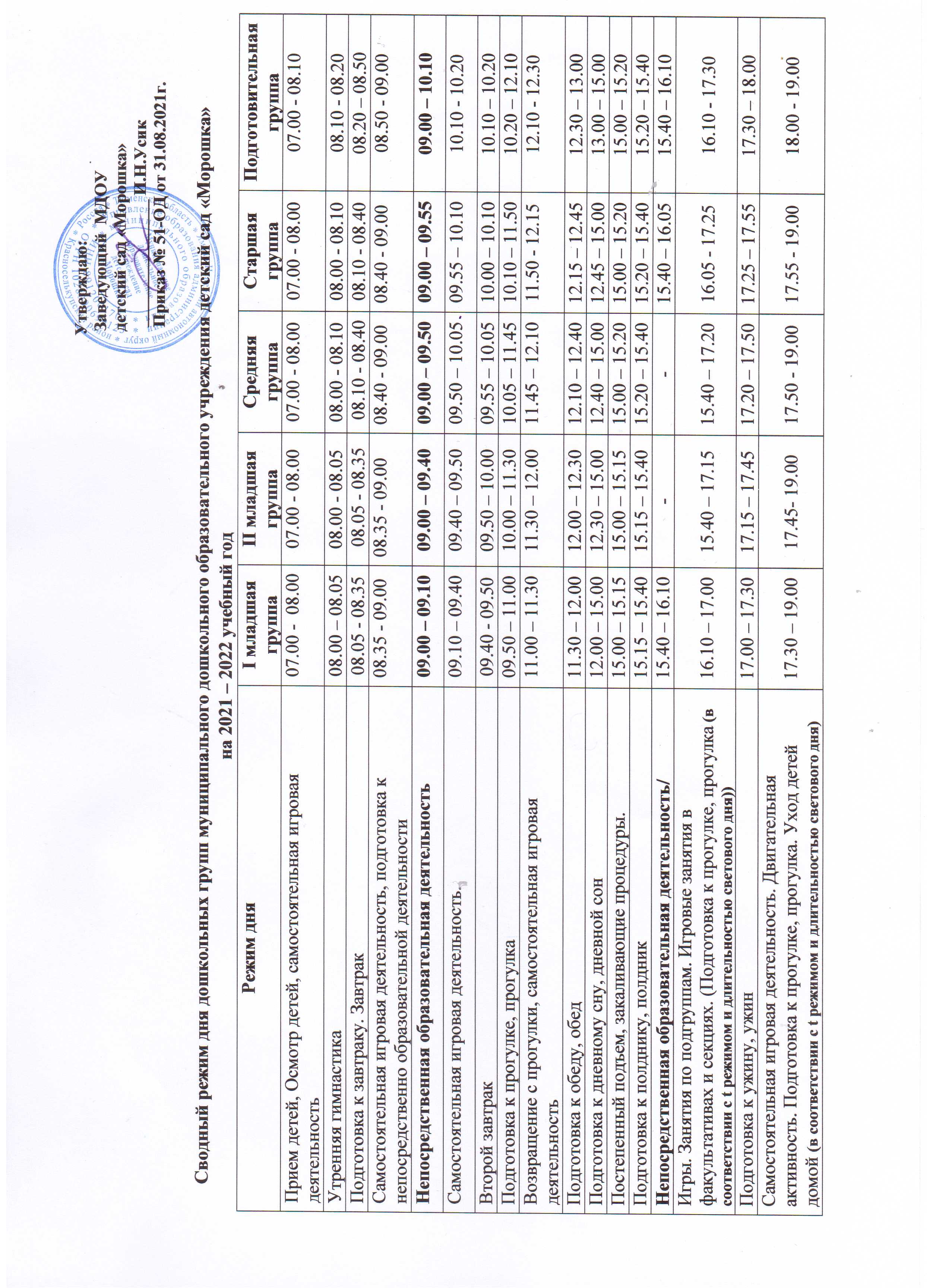                                                                                                                                                                                                              Утверждаю:                                                                                                                                                                                                                  Заведующий  МДОУ                                                                                                                                                                                                                   детский сад «Морошка»                                                                                                                                                                                                                       _______________ И.Н.Усик                                                                                                                                                                                                                                                                                                                                                                                                                                                                                                                                                                                                                              Приказ № 51-ОД от 31.08.2021г.Сводный режим дня дошкольных групп муниципального дошкольного образовательного учреждения детский сад «Морошка»на 2021 – 2022 учебный годРежим дняI младшая группаII младшая группаСредняя группаСтаршая группаПодготовительная группа Прием детей, Осмотр детей, самостоятельная игровая деятельность07.00 -  08.0007.00 - 08.0007.00 - 08.0007.00 - 08.0007.00 - 08.10Утренняя гимнастика 08.00 – 08.05 08.00 - 08.0508.00 - 08.1008.00 - 08.1008.10 - 08.20Подготовка к завтраку. Завтрак08.05 - 08.35 08.05 - 08.35  08.10 - 08.40 08.10 - 08.40 08.20 – 08.50 Самостоятельная игровая деятельность, подготовка к непосредственно образовательной деятельности08.35 - 09.0008.35 - 09.0008.40 - 09.0008.40 - 09.0008.50 - 09.00Непосредственная образовательная деятельность09.00 – 09.1009.00 – 09.4009.00 – 09.5009.00 – 09.5509.00 – 10.10Самостоятельная игровая деятельность. 09.10 – 09.4009.40 – 09.5009.50 – 10.0509.55 – 10.1010.10 - 10.20Второй завтрак09.40 - 09.5009.50 – 10.0009.55 – 10.0510.00 – 10.1010.10 – 10.20Подготовка к прогулке, прогулка09.50 – 11.0010.00 – 11.3010.05 – 11.4510.10 – 11.5010.20 – 12.10Возвращение с прогулки, самостоятельная игровая деятельность11.00 – 11.3011.30 – 12.0011.45 – 12.1011.50 - 12.15 12.10 - 12.30 Подготовка к обеду, обед11.30 – 12.0012.00 – 12.3012.10 – 12.4012.15 – 12.4512.30 – 13.00Подготовка к дневному сну, дневной сон12.00 – 15.0012.30 – 15.0012.40 – 15.0012.45 – 15.0013.00 – 15.00Постепенный подъем, закаливающие процедуры.15.00 – 15.1515.00 – 15.1515.00 – 15.2015.00 – 15.2015.00 – 15.20Подготовка к полднику, полдник15.15 – 15.4015.15 – 15.4015.20 – 15.4015.20 – 15.4015.20 – 15.40Непосредственная образовательная деятельность/ 15.40 – 16.10--15.40 – 16.0515.40 – 16.10Игры. Занятия по подгруппам. Игровые занятия в факультативах и секциях. (Подготовка к прогулке, прогулка (в соответствии с t режимом и длительностью светового дня))16.10 – 17.0015.40 – 17.1515.40 – 17.2016.05 - 17.2516.10 - 17.30Подготовка к ужину, ужин17.00 – 17.3017.15 – 17.4517.20 – 17.5017.25 – 17.5517.30 – 18.00Самостоятельная игровая деятельность. Двигательная активность. Подготовка к прогулке, прогулка. Уход детей домой (в соответствии с t режимом и длительностью светового дня)17.30 – 19.0017.45- 19.0017.50 - 19.0017.55 - 19.0018.00 - 19.00